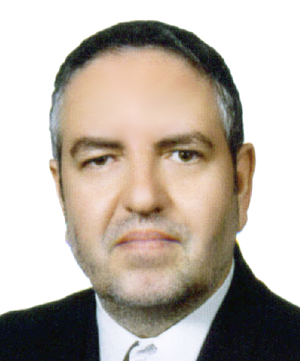 استاد دانشکده علوم مهندسی- دانشگاه تهرانعلی معینیدانشکده علوم مهندسیتلفن دفتر:  +98 (21)پست الکترونیکی: moeini@ut.ac.irتحصیلاتPh.D ,1375,برق,ساسکس
کارشناسی ارشد پیوسته,1365,برق,تهران
زمینههای تخصصیو حرفهایسوابق کاري و فعالیت های اجراییعضویت در کار گروه مشورتی وزیر در حوزه فضای مجازی-(1394-1395)
کمیته اجرایی علم الکتونیک کشور-(1394-1396)
دبیر شورای راهبری  فناوری اطلاعات وزارت عتف-(1392-1398)
مدیر کل تحول اداری و فناوری وزارت علوم تحقیقات و فناوری-(1392-1398)
عضو شورای پژوهشی مرکز انفورماتیک-(1387-1389)
سرپرست مرکز آموزشهای الکترونیکی-(1382-1385)
ریاست مرکز انفورماتیک-(1381-1390)
معاون مرکز انفورماتیک-(1376-1381)
فعالیت های علمیمقالات- Enhancing Aspect-based Sentiment Analysis with ParsBERT in Persian Language. Ariai Farid, Tayefeh Mahmoudi Maryam, Moeini Ali (2024)., Journal of Artificial Intelligence & Data Mining, 12(1).

- بررسی کاربردهای نظریه گراف در بازیابی اطلاعات. پیروزمند مریم, کیهانی پور امیرحسین, معینی علی (1402)., فناوری اطلاعات و ارتباطات ایران, 16(59 و60), 1-20.

- Classification of Potential Breast/Colorectal Cancer Cases Using Machine Learning Methods. jafarpour maryam, Moeini Ali, Maryami Niloofar, Nahvijou Azin, Mohammadian Ayoub (2023)., International Journal of Cancer Management, 16(1), 1-15.

- Distribution of RNA 5-mers in Epigenetic Modification Regions and Genes Interactions. Salimi Darioush, Salimi Mohaddese, Moeini Ali (2022)., journal of Algorithms and computation, 54(2), 143-162.

- Software reliability prediction: A survey. Oveisi shahrzad, Moeini Ali, Mirzaei Sayeh, Farsi Mohammad Ali (2022)., QUALITY AND RELIABILITY ENGINEERING INTERNATIONAL, 38(9), 1-42.

- Parallel molecular alteration between Alzheimer’s disease and major depressive disorder in the human brain dorsolateral prefrontal cortex: an insight from gene expression and methylation profile analyses. Rastad Saber, Barjaste Nadia, Lanjanian Hossein, Moeini Ali, Kiani Farzad, Masoudi-Nejad Ali (2022)., GENES & GENETIC SYSTEMS, 97(6), 311-324.

- شناسایی کدهای‌مدیریتی چارچوب‌جامع امنیت‌سایبری مرکز‌داده بر اساس الگویNIST با رویکرد یکپارچه و هوشمند. کاظمی احمد, معینی علی, روحانی سعید, یعقوب زاده نورمحمد, یزدانی حمیدرضا (1401)., پژوهشهای مدیریت در ایران, 15(57).

- On the reduction of instability of label propagation algorithm. [] [], Moeini Ali, Mazooch Mojtaba, Rahmani Farzaneh, Rabiei Liela (2022)., INTERNATIONAL JOURNAL OF MODERN PHYSICS C, 33(1), 57-67.

- چارچوب‌تعیین‌مسئولیت‌های‌مدیریت‌ داده‌در‌سازمان‌های‌ائتلافی. مرتضوی محمدرضا, معینی علی, ساجدی نژاد آرمان (1401)., پژوهش نامه پردازش و مدیریت اطلاعات(علوم و فناوری اطلاعات سابق), 38(1), 169-192.

- Integrating graph structure information and node attributes to predict protein-protein interactions. Golzadeh Ali, Kamandi Ali, Moeini Ali (2022)., Journal of Computational Science, 64(4), 101837.

- چارچوب حکمرانی داده در مراکز تبادل داده. معینی علی, مرتضوی محمدرضا, ساجدی نژاد آرمان (1401)., نشریه علوم و فنون مدیریت اطلاعات, 9(1401).

- روش‌شناسی کنش‌گر-شبکه در مطالعات علم و فناوری. رستمی حمید, الهی شعبان, معینی علی, حسن زاده علیرضا (1401)., مطالعات مدیریت کسب و کار هوشمند, 10(40), 20-27.

- همزیستی انسان و فناوری معنایی از منظر نظریه کنشگر-شبکه. رستمی حمیدرضا, الهی شعبان, معینی علی, حسن زاده علیرضا (1400)., تعامل انسان و اطلاعات (نشریه دانشگاه خوارزمی), 8(4).

- LSTM Encoder-Decoder Dropout Model in Software Reliability Prediction. Oveisi shahrzad, Moeini Ali, Mirzaei Sayeh (2021)., International Journal of Reliability, Risk and Safety: Theory and Application, 4(2).

- On the J-Tightness of Graphs. Javan Abolfazl, Javan Majid, Jafarpour Maryam, Moezemi Dara, Moeini Ali (2021)., journal of Algorithms and computation, 53(2), 57-74.

- A Hybrid Method for Measuring Service Supply Chain Performance Management in IT Service Providers. Kalantari REza, Moeini Ali, عربسرخی ابوذر (2021)., International Journal of Information and Communication Technology Research (IJICTR), 12(3), 47-59.

- BloomEclat: Efficient Eclat Algorithm based on Bloom filter. Abbasi Sina, Moeini Ali (2021)., journal of Algorithms and computation, 1(53), 197-208.

- Experimental research and analysis of modularity and robustness in target control efficiency of complex networks. Shahsavari Mona, Moeini Ali, Shabankhah Mahmood, Kamandi Ali (2021)., Int. J. System Control and Information Processing, 3(4), 334.

- Creating a Maximal Clique Graph to Improve Community Detection in SCoDA and OSLOMAlgorithms. Sabour Sasan, Moeini Ali (2020)., International Journal of Information and Communication Technology, 11(4), 50-57.

- On the optimization of Hadoop MapReduce default job scheduling through dynamic job prioritization. Peyravi Narges, Moeini Ali (2020)., journal of Algorithms and computation, 52(2), 109-126.

- Implementation of Combinational Logic Circuits Using Nearest-Neighbor One-Dimensional Four-State Cellular Automata. Javan Abolfazl, Jafarpour Maryam, Moeini Ali, Shekaramiz Mohammad (2020)., journal of Algorithms and computation, 52(2), 41-56.

- Incorporating K-mers Highly Correlated to Epigenetic Modifications for Bayesian Inference of Gene Interactions. Salimi Darioush, Moeini Ali (2020)., Current Bioinformatics, 15(21), 1-9.

- Estimating runtime of a job in Hadoop MapReduce. Peyravi Narges, Moeini Ali (2020)., Journal of Big Data, 7(1).

- ارائه چارچوب مفهومی، برای سنجش عملکرد زنجیره تأمین خدمات امنیت اطلاعات مبتنی بر رویکرد فراترکیب و روش دلفی فازی. کلانتری رضا, معینی علی, صفری حسین, عرب سرخی ابوذر (1399)., مدیریت صنعتی دانشگاه تهران, 12(1), 24-46.

- A New Distributed Ensemble Method with Applications to Machine Learning. Taghizadeh Saeed, Shabankhah Mahmood, Moeini Ali, Kamandi Ali (2020)., Data Science: From Research to Application, 45(45), 44-58.

- Introducing a panel for early detection of lung adenocarcinoma by integration of genomics, epigenomics, transcriptomics and proteomics. Haghjoo Niloofar, Moeini Ali, Masoudi-Nejad Ali (2019)., EXPERIMENTAL AND MOLECULAR PATHOLOGY, 1(1).

- طراحی چارچوبی برای تعیین روش شناسی های مناسب تحقیق در عملیات به منظور معماری سازی سیستم. ابویی اردکان محمد, مهرگان محمدرضا, معینی علی, شامی زنجانی مهدی, فهیمی میترا (1398)., مدیریت صنعتی دانشگاه تهران, 11(2).

- An exponential similarity measure for collaborative filtering. Heidary Moghadam Parsa, Heidari Vahid, Moeini Ali, Kamandi Ali (2019)., SN Applied Sciences, 1(10).

- زیست بوم ارتباطات سیار در ایران مبتنی بر روش  تحلیل شبکه های اجتماعی. زنگنه نرگس, معینی علی, حاجی حیدری نسترن, آذر عادل (1398)., مطالعات مدیریت کسب و کار هوشمند, 7(28), 5-28.

- ارائه مدل مفهومی منطقی طبقه بندی تهدیدات سایبری زیرساختهای حیاتی. آقایی محسن, معینی علی, عرب سرخی ابوذر, محمدیان ایوب,  علی اصغر زارعی (1398)., فصلنامه امنیت ملی, 9(32), 201-231.

- An Intelligent Decision Support System for Performance Evaluation of Research Institutes. Nakhaie Kohan Mahdi, Moeini Ali (2019)., Journal of Computational and Theoretical Nanoscience, 16(7), 3030-3039.

- Detection of novel biomarkers for early detection of Non-Muscle-Invasive Bladder Cancer using Competing Endogenous RNA network analysis. Kouhsar Morteza, Azimzadeh-Jamalkandi Sadegh, Moeini Ali, Masoudi-Nejad Ali (2019)., Scientific Reports, 9(1).

- BAMSE: Bayesian model selection for tumor phylogeny inference among multiple samples. Tosi Hossein, Moeini Ali, Hajrasoliha Iman (2019)., BMC BIOINFORMATICS, 20(S11), 96-103.

- Sequence-based 5-mers highly correlated to epigenetic modifications in genes interactions. Salimi Dariush, Moeini Ali, Masoudi-Nejad Ali (2018)., Genes & Genomics, 40(12), 1363-1371.

- Vulnerability analysis of power grid with the network science approach based on actual grid characteristics: A case study in Iran. Shahpari Alireza, Khansari Mohammad, Moeini Ali (2018)., PHYSICA A-STATISTICAL MECHANICS AND ITS APPLICATIONS, 13(47), 26-51.

- پیش بینی نقاط اسیب پذیر در شبکه برق ایران با تحلیل لینک. شاهپری علی رضا, خوانساری محمد, معینی علی (1397)., علوم و فناوری های پدافند نوین, 1(10), 18-30.

- ارائه چارچوب ابتکاری عوامل موثر بر پذیرش فناوری رایانش ابری با استفاده از رویکرد فراترکیب. بزی حمید رضا, حسن زاده علیرضا, معینی علی (1396)., پژوهشگاه علوم و فناوری اطلاعات ایران, 32(3), 726-740.

- مدلی برای دولت هوشمند: تبیین ابعاد دولت هوشمند با استفاده از روش فراترکیب. تقوا محمد رضا, تقوی فرد محمد, معینی علی, زین الدینی محمد رضا (1396)., مطالعات مدیریت کسب و کار هوشمند, 6(21), 131-168.

- Unital Design Based Sink Location Service for Wireless Sensor Networks. Sharifi Hamid Reza, Haj Seyed Javadi Hamid, Moeini Ali, Hosseinzadeh Mehdi (2018)., IEEE Access, 6(200), 28733-28745.

- Normalized Tenacity and Normalized Toughness of Graphs. Javan Abolfazl, Moezemi Dara, Jafarpour Mina, Moeini Ali (2017)., journal of Algorithms and computation, 49(2), 141-159.

- A comprehensive framework for cloud computing migration using Meta-synthesis approach. Bazi Hamid Reza, Hassan Zadeh Alireza, Moeini Ali (2017)., Journal of Systems and Software, 128(128), 87-105.

- نقش و وظیفه معلم در محیطهای دیجیتالی بر اساس نظریۀ ارتباطگرایی. براری نوری, معینی علی, رضایی زاده مرتضی, عباسی کسانی حامد (1396)., فصلنامه فناوری آموزش, 11(3), 249-258.

- Learning to rank with click-through features in a reinforcement learning framework. Keyhanipour Amir Hosein, Moshiri Behzad, Piroozmand Maryam, Aromchiyan Farhad, Moeini Ali (2016)., International Journal of Web Information Systems, 12(4), 448-476.

- Randomized Algorithm For 3-Set Splitting Problem and it's Markovian Model. Heidari Mehdi, Golshani Ali, Moezemi Dara, Moeini Ali (2016)., journal of Algorithms and computation, 47(1), 79 - 92.

- A Cellular Automaton Based Algorithm for Mobile Sensor Gathering. SAADATMAND FEYZRASA SAMAD, Moezemi Dara, Moeini Ali (2016)., journal of Algorithms and computation, 47(1), 93-99.

- Evaluation of recommender systems: A multi-criteria decision making approach. Sohrabi Yourtchi Babak, Toloo Mehdi, Moeini Ali, Nalchigar Sorosh (2015)., Iranian Journal of Management Studies, 8(4), 589-605.

- تدوین روش توسعه چارچوب معماری سازمانی : مطالعه پدیدار شناسی تفسیری. معینی علی, مراتی احسان (1394)., Journal of Information Technology Management, 7(1), 162-143.

- EDGE-TENACITY IN CYCLES AND COMPLETE GRAPH. Javan Abolfazl, Akhavan Mina, Moeini Ali, Moezemi Dara (2015)., International Journal in Foundations of Computer Science & Technology, 5(2), 29-36.

- A fast algorithm for finding most influential people based on the linear threshold model. Rahim Khani Khadijeh, Aleahmad Abolfazl, Rahgozar Maseud, Moeini Ali (2015)., EXPERT SYSTEMS WITH APPLICATIONS, 42(3), 1353-1361.

- آلگوریتم مسیر یابی آگاه از انرژی در شبکه های حسگر بی سیم به کمک مفهوم جریمه در اتوماتای یادگیر. پرویزی عمران مرتضی, معینی علی, حاج سید جوادی حمید (1393)., نشریه مهندسی برق و مهندسی کامپیوتر ایران, 12(2), 25-31.

- ارزیابی وب سایت با تجمیع مدل های پیشین بر اساس روش کمی. معینی علی, موسی خانی محمد, حسن زاده علیرضا, فرازمند عماد (1393)., Journal of Information Technology Management, 6(4).

- NOVEL ANALYSIS OF TRANSITION PROBABILITIES IN RANDOMIZED K-SAT ALGORITHM. Javan Abolfazl, Jamalabdollahi Mohsen, Moeini Ali (2014)., International Journal in Foundations of Computer Science & Technology, 4(6), 1-14.

- Simulating Turing Machine Using Colored Petri Nets with priority Transitions. Javan Abolfazl, Akhavan Mina, Moeini Ali (2014)., International Journal on Recent Trends in Engineering & Technology, 9(1), 75-81.

- Pathway Reconstruction of Airway Remodeling in Chronic Lung Diseases: A Systems Biology Approach. Najafi Ali, Masoudi-Nejad Ali, Ghanei Mostafa, Nourani Mohamad Reza, Moeini Ali (2014)., PLoS One, 9(6), 806-810.

- RECOGNIZING TENACIOUS GRAPHS IS NP-HARD. Dadvand Morteza, Moezemi Dara, Moeini Ali (2014)., ARS COMBINATORIA, 115(115), 163-174.

- Discovering dominant pathways and signal–response relationships in signaling networks through nonparametric approaches. نصیری ایثار, Masoudi-Nejad Ali, جلیلی مهدی, Moeini Ali (2013)., GENOMICS, 102(4), 195-201.

- Reconstruction of an Integrated Genome-Scale CoExpression  Network Reveals Key Modules Involved in Lung Adenocarcinoma. Bidkhori Gholamreza, Narimani Zahra, Hosseini Ashtiani Saman, Moeini Ali, Nouzari Dalini Abbas, Masoudi-Nejad Ali (2013)., PLoS One, 8(7), 1-10.

- Normalized Similarity Index : An adjusted index to prioritize article citations. Nasiri Isar, Masoudi-Nejad Ali, Jalili Mahdi, Moeini Ali (2013)., Journal of Informetrics, 7(1), 91-98.

- استخراج شاخص های ارزش گذاری و امتیازدهی مشتریان در بازاریابی خدمات بانکی. معینی علی, بهرادمهر نفیسه, احراری مهدی, خادم شریعت سمیه (1391)., پژوهش نامه بازرگانی, 1(64), 1-25.

- Nonparametric simulation of signal transduction networks with semi - synchronized update. Nasiri Isar, Masoudi-Nejad Ali,  Mehdi Jalili, Moeini Ali (2012)., PLoS One, 7(6), -.

- Modeling of Tumor Progression in NSCLC and Intrinsic Resistance to TKI in Loss of PTEN Expression. Bidkhori Gholamreza, Moeini Ali, Masoudi-Nejad Ali (2012)., PLoS One, 7(10), -.

- Forecasting monthly urban water demand using Extended Kalman Filter and Genetic Programming. Nasseri Mohsen, Moeini Ali, Tabesh Massoud (2011)., EXPERT SYSTEMS WITH APPLICATIONS, 38(6), 7387-7395.

- نسل آینده کتابخانه ها، با تاکید بر هوشمندسازی خدمات. دیلمقانی میترا, نقشینه نادر, معینی علی (1389)., تحقیقات کتابداری و اطلاع رسانی دانشگاهی, 54(54), 95-120.

- COMPARISON OF TWO APPROACH OF NEURAL NETWORK FOR FORECASTING OF OIL FUTURES PRICES. Ahrari Mehdi, Mehr Ara Mohsen, Moeini Ali (2011)., Asian journal of business and management sciences, 1(3), 54-64.

- تحلیل و پیش بینی تورم در ایران با استفاده از شبکه عصبی GMDH. مهرآرا محسن, معینی علی,  مهدی احراری (1389)., پیک نور, 8(4), 250-262.

- Banking Services Marketing Based on Customer Valuation and  GMDH Neural Network. Moeini Ali, Behrad Mehr Nafiseh, Ahrari Mehdi,  Somayeh Khadem Shariat (2011)., Journal of Money, Investment and Banking, -(21), -.

- تعیین عوامل موثر در آمادگی سازمانی جهت استقرار مدیریت دانش با استفاده از تحلیل عاملی. معینی علی, صارمی محمود, موسی خانی محمد (1389)., دو ماهنامه دانشور رفتار, 17(44), 123-138.

- امکان افزایش عایدی حاصل از ناکاراییها در بازار آتی نفت خام. مهرآرا محسن, معینی علی,  مهدی احراری,  علی عرفانی فرد (1389)., پژوهشنامه اقتصادی, 7(7), 93-118.

- VLCC Freight Rate Forcasting by Using Neural Network. Mehr Ara Mohsen, Moeini Ali, Ahrari Mehdi,  Fahimeh Karub (2010)., Research Journal of Environmental Science, -(14), 53-62.

- Inefficiency in Gold Market. Mehr Ara Mohsen, Moeini Ali, Ahrari Mehdi,  Vida Varahrami (2010)., International Research Journal of Finance and Economics, 43(---), 58-68.

- using technical analysis with neural network for forcasting stock price index in Tehran Stock Exchange. Mehr Ara Mohsen, Moeini Ali, Ahrari Mehdi,  Alireza Ghafari (2010).

- الگو سازی و پیش بینی شاخص بورس اوراق بهادار تهران و تعیین متغیرهای موثر بر آن. مهرآرا محسن, معینی علی,  مهدی احراری,  امیر هامونی (1388)., پژوهشها و سیاستهای اقتصادی, 17(50), -.

- پیش بینی قیمت آمونیاک با رویکرد تحلیل های بنیادین تکنیکی و شبکه عصبی. مهرآرا محسن, معینی علی, احراری مهدی, بهرامی زکیه (1388)., اقتصاد مقداری, 1(6), 51-75.

- محاسبه هوشمند حداکثر درآمد در بازار پیش خرید و پیش فروش نفت خام. معینی علی, مهرآرا محسن,   مهدی احراری (1387)., فصلنامه پژوهش های سیاستگذاری و برنامه ریزی انرژی, 5(19), 1-22.

- مدل سازی و پیش بینی قیمت بنزین با استفاده از شبکه عصبیGMDH. ابریشمی حمید, معینی علی, مهرآرا محسن,  مهدی احراری (1387)., فصلنامه پژوهش های اقتصادی ایران, -(36), 58-37.

- Information Mining Based on Fusing Results of Multi - Perspective Cluster - based Summerizations.  Sarvnaz Karimi, Moeini Ali,  Mahmoud R Hejazi (2004)., WSEAS Transactions on Computers, 4(3), 1018-1025.

- A New Approach Towards Procurement of Software Models Via Distributed Business Models.  Ramin Nasiri, Moeini Ali,  Ahmad Abdollahzadeh (2004)., JOURNAL OF SUPERCOMPUTING, 29(3), 287-302.

- Using Enterprise Architecture Framework to Design Network Security Architecture. Mohajerany Mehdi Reza, Moeini Ali (2004)., WSEAS Transactions on Communications, -(---), -.

- A Modification on Q&A systems based on CBR and GA.  Mahin Namita, Moeini Ali (2004)., WSEAS Transactions on Information Science and Applications, -(---), 461-456.

کنفرانس ها- HiCAP: Hierarchical Clustering-based Attention Pooling for Graph Representation Learning. Hadadian Parsa, Abedian Rooholah, Moeini Ali (2023)., 13th International Conference on Computer and Knowledge Engineering (ICCKE2023), 1-2 November, Mashhad, Iran.

- Opinion Fraud Detection in Streaming Comments Utilising Node Similarity in the Review Network. GHODSI SEYEDSHAHAB, Moeini Ali (2022)., The first national conference on complex systems with a focus on network science, 9-10 March, Tehran, Iran.

- Duplicated Replay Buffer for Asynchronous Deep Deterministic Policy Gradient. Seyed Motehayeri Seyed Mohammad, Baghi Vahid, Maani Miandoab Ehsan, Moeini Ali (2021)., 2021 26th International Computer Conference, Computer Society of Iran (CSICC), Tehran, Iran, 3-4 March, Tehran, Iran.

- Improving ranking function and diversification in interactive recommendation systems based on deep reinforcement learning. Baghi Vahid, Seyed Motehayeri Seyed Mohammad, Moeini Ali, Abedian Rooholah (2021)., 26th International Computer Conference, Computer Society of Iran, Tehran, Iran, 3-4 March, Tehran, Iran.

- شناسایی ابعاد مدل ارزیابی کیفیت خدمات دولت الکترونیکی. مرادی فهیمه, معینی علی (1399)., چهارمین همایش ملی پیشرفت های معماری سازمانی, 21-22 مهر, تهران, ایران.

- Building Graphs with Maximum Connectivity. Jafarpour Maryam, Shekaramiz Mohammad, Javan Abolfazl, Moeini Ali (2020)., 2020 Intermountain Engineering, Technology and Computing (IETC), 2-3 October.

- Toward a Distinguishing Approach for Improving the Apriori Algorithm. Dehghani Mahdieh, Kamandi Ali, Shabankhah Mahmood, Moeini Ali (2019)., 2019 9th International Conference on Computer and Knowledge Engineering (ICCKE), 24-25 October.

- بهره¬گیری از تکنولوژی¬های کاربردی جهت ارائه راهکار جامع در پیاده سازی زیرساخت شبکه بیمارستان هوشمند. سیاردوست تبریزی سینا, معینی علی (1398)., چهارمین کنفرانس تکنولوژی در مهندسی برق و کامپیوتر, 18اردیبهشت-18تیر, تهران, ایران.

- Experimental Evaluation of Local Sensitive Hashing Functions for Face Recognition. Dehghani Mahdie, Moeini Ali, Kamandi Ali (2019)., 2019 5th International Conference on Web Research (ICWR), 24-25 April.

- Bloofi Representation for Item/User in Recommender Systems. Farahi Zahra, Moeini Ali, Kamandi Ali (2019)., 2019 5th International Conference on Web Research (ICWR), 24-25 April.

- A New Distributed Ensemble Method with Applications to Machine Learning. Taghizadeh Saeed, Shabankhah Mahmood, Moeini Ali, Kamandi Ali (2019)., The 7th International Conference on Contemporary Issues in Data Science, 6-8 March, zanjan, Iran.

- ارزیابی آسیب‌پذیری شبکه برق با رویکرد علوم شبکه. شاهپری علی رضا, خوانساری محمد, معینی علی (1397)., کنفرانس ملی فرصتها و چالش‌های هوشمند‌سازی, 24-25 خرداد, تهران, ایران.

- Ranking Nodes By Silentness. Ghanbari Siheil, Heidari Hassan, Moeini Ali (2017)., IEEE International Conference on INnovations in Intelligent SysTems and Applications INISTA 2017, 3-5 July, Poland.

- A New Approach to Recognize Activities in Smart Environments Based on Cooperative Game Theory. Ordoni Elaheh, Moeini Ali, Badee Kambiz (2017)., IEEE International Conference on INnovations in Intelligent SysTems and Applications INISTA 2017, 3-5 July, Poland.

- Drug repositioning through eigenvector centrality measure and properties of drugs and proteins. Ahmadi Akram, Moeini Ali, Gharaghani Sajjad, Kavousi Kaveh (2016)., KSBMB International Conference 2016, 18-20 May, seoul, South Korea.

- معرفی یک سبک پیاده‌سازی معماری داده‌های کلیدی با استفاده از معماری سرویس‌گرا و سیستم‌های راهبر موجود. ملک لوزاده مهدیه, معینی علی,  احمد فراهی, خوانساری محمد (1393)., بیستمین کنفرانس انجمن کامپیوتر ایران, 12-14 بهمن, مشهد, ایران.

- شناسایی جریان های فیل آسا در شبکه با آلگوریتم برخط تصادفی و موازی. رضوی سید محمد, معینی علی (1393)., بیستمین کنفرانس ملی سالیانه انجمن کامپیوتر ایران, 12-14 بهمن, تهران, ایران.

- Complexity of Tenacity Parameter in Networks. Moezemi Dara, دماوند پیما مرتضی, Moeini Ali (2012)., Joint Mathematics Meetings, 4-8 January, Boston, United States Of America.

- Improved Immune Genetic Algorithm for Clustering Protein-Protein Interaction Network. روایی حمید, Masoudi-Nejad Ali, امیدی سعید, Moeini Ali (2010)., 10th International Conference on Bioinformatics and Bioengineering, 31 May-3 June, Philadelphia, United States Of America.

- دلایل ناکارایی برنامه های معماری سازمانی در سازمان های ایرانی. شیرمحمدی مهدی, اصغری زاده عزت اله, الهی شعبان, معینی علی (1388)., ششمین کنفرانس بین المللی مدیریت فناوری اطلاعات و ارتباطات ICTM, 3-4 بهمن, اصفهان, ایران.

- بازار یابی خدمات بانکی مبتنی بر ارزش گذاری مشتری. معینی علی, بهرادمهر نفیسه, احراری مهدی, خادم شریعت سمیه (1388)., اولین کنفرانس بین المللی بازاریابی خدمات بانکی, 21-22 آبان, تهران, ایران.

- Evaluation of user satisfaction in Center of eLearning-University of Tehran. Ketabchi Elnaz, Mortazavi Mohammad Reza, Moeini Ali (2008)., International Conference on Computer Sceince and Software Engineering, 12-14 December, China.

کتب - راهنمای تدریس بهتر. راجی مسعود, معینی علی (1401).

- حل مسئله و برنامه نویسی به زبان ++C. کمندی علی, معینی علی, پورپاک علی محمد (1400).

- کاربرد شبکه ی  عصبی GMDH در اقتصاد انرژی همراه با مسائل کاربردی در اقتصاد. معینی علی, ابریشمی حمید, احراری مهدی (1394).

- برنامه نویسی و حل مسئله با ++C. معینی علی, پورپاک علی محمد (1379).

مجلاتپایان نامه ها و رساله ها- ارایه یک راهکار جدید برای ارسال و معتبر بودن پیام های ایمنی VANET با حفظ حریم خصوصی، عبدالنبی ضامنی، علی معینی، کارشناسی ارشد،  1402/6/30 

- ارائه الگوریتمی مبتنی بر مکانیزم توجه برای طبقه بندی گره ها در ساختارهای گرافی، زهرا بریری، علی معینی، کارشناسی ارشد،  1402/6/29 

- تحلیل زیست بوم سرطان پستان  با رویکرد علم شبکه، مریم جعفرپور، علی معینی، دکتری،  1402/6/29 

- به‌کارگیری کاوش قوانین انجمنی برای تحلیل عوامل مؤثر در تنش‌زایی وزنی(متریک) در موسیقی، امیرحسین دباغی، علی معینی، کارشناسی ارشد،  1402/6/29 

- بهبود پیش بینی قابلیت اطمینان نرم¬افزار با استفاده از رویکرد بیزین، شهرزاد اویسی ارنگه، علی معینی، دکتری،  1402/6/29 

- اشتراک رمز کوانتومی با استفاده از فرابرد کوانتومی تعمیم یافته در ولگشت کوانتومی، ارش شفایی اردکانی، علی معینی، کارشناسی ارشد،  1402/6/26 

- ارائه یک الگوریتم پیش بینی لینک کارا برای شبکه های تعامل پروتئین-پروتئین با استفاده از تعبیه گراف، علی گل زاده کرمانی، علی معینی، دکتری،  1402/6/26 

- تحلیل احساسات منظر-پی در زبان فارسی با آلگوریتم BERT، فرید آریایی، علی معینی، کارشناسی ارشد،  1402/2/18 

- بهبود مدل‎های تعبیه گراف دانش برای پیش‎بینی پیوند، سیدمحمدرضا غفاریان نیا، علی معینی، کارشناسی ارشد،  1402/11/30 

- ارائه الگوریتم یادگیری ساختار گرافی مبتنی بر توجه برای طبقه بندی گراف، پارسا حدادیان، علی معینی، کارشناسی ارشد،  1402/11/30 

- راهکاری نوین برای بهبود عملکرد سیستمی در پلتفرم امنیتی Valve جهت افزایش کارایی  و امنیت در محاسبات سرورلس، زلیخا ذوالفقاریان، علی معینی، کارشناسی ارشد،  1402/11/25 

- ارائه یک پروتکل احراز هویت گروهی و ارزیابی امنیتی آن توسط سایتر، مریم میرافضلی، علی معینی، کارشناسی ارشد،  1402/10/26 

- بررسی مکانیسم های ملکولی مشترک اختلال افسردگی شدید و بیماری آلزایمر با استفاده  از رویکرد  سیستم بیولوژی، صابر رستاد، علی معینی، دکتری،  1402/10/20 

- حفظ حریم خصوصی و احراز هویت در اطلاعات پزشکی مبتنی بر اینترنت اشیا با استفاده از فن آوری بلاکچین و رمزنگاری سبک وزن، علی محمودی فرد، علی معینی، کارشناسی ارشد،  1401/8/29 

- ارائه روشی مبتنی بر منحنی بیضوی برای احراز هویت در فن آوری اینترنت اشیا ، محمد جواد ابراهیمی، علی معینی، کارشناسی ارشد،  1401/6/31 

- ارائه روشی جهت جلوگیری از حملات Reentrancy در اسمارت کانترکت ها بر بستر بلاک چین، محمود رضا پارساییان، علی معینی، کارشناسی ارشد،  1401/6/30 

- طراحی معماری سیستم نوآوری بار رویکرد هم تکاملی، ندا سلطان محمدی، علی معینی، دکتری،  1401/6/22 

- پیشنهاد دنبال کنندگان و توییت های شخصی سازی شده بر مبنای گراف دانش، سید آرمین حسینی، علی معینی، کارشناسی ارشد،  1401/6/22 

- طرح مدلی برای کشف تقلب در نظرات کاربران بر اساس داده های حجیم (از طریق اسپارک)، شهاب قدسی، علی معینی، کارشناسی ارشد،  1401/6/20 

- تحلیل حملات و ناهنجاری های شبکه های اینرنت اشیا با رویکردهای یادگیری ماشین، محمدحسین امیدیان، علی معینی، کارشناسی ارشد،  1401/6/20 

- توسعه چارچوب زیست بوم مدیریت یکپارچه و هوشمند امنیت سایبری مراکز داده های سازمانی در کشور، احمد کاظمی، علی معینی، دکتری،  1401/6/14 

- بهینه سازی پروتکل های مسیریابی  در برابر حملات مشارکتی سیاه چاله در Manet، نیما مهرآمیز، علی معینی، کارشناسی ارشد،  1401/11/30 

- پیش بینی ریسک نقدینگی با استفاده از یادگیری عمیق، سیده پریسا هاشمی، علی معینی، کارشناسی ارشد،  1401/11/11 

- مدل تلفیقی آماری و یادگیری عمیق برای پیش بینی ریسک های عملیاتی فناوری اطلاعات، زهرا جوانمرد، علی معینی، کارشناسی ارشد،  1401/11/11 

- مدل سازی آتش سوزی جنگل ها به کمک علم شبکه، فواد نامجو، علی معینی، کارشناسی ارشد،  1401/10/13 

- ساخت الگورتیمی موسیقی با تحلیل ساختار شبکه‌های پیچیده در قطعات موسیقی، پوریا علیخانی فرد، علی معینی، کارشناسی ارشد،  1400/7/24 

- ارائه راهکاری جهت بهبود امنیت اینترنت اشیا با بهره گیری از تکنولوژی های نوین، محمدرضا قربانی، علی معینی، کارشناسی ارشد،  1400/7/14 

- یافتن بیشینه نفوذ و گره های تاثیر گذار در شبکه های اجتماعی با استفاده از قوانین انجمنی و روابط کاربران، فرزانه ذوالفقارپور، علی معینی، کارشناسی ارشد،  1400/6/20 

- بکارگیری الگوریتمهای یادگیری تقویتی عمیق در بهبود عملکرد سیستمهای چند عامله، سیدمحمد سیدمتحیری، علی معینی، کارشناسی ارشد،  1400/5/4 

- پلتفرم پایدار بالدرنگ ذخیره و تحلیل و اندازه گیری داده، امیرحسین اعلم الهدی، علی معینی، کارشناسی ارشد،  1400/2/8 

- تشخیص زبان اشاره‌ی فارسی با روش های یادگیری ماشین، محجوبه سادات چاوشی، علی معینی، کارشناسی ارشد،  1400/2/5 

- ارزیابی امنیتی شبکه های نرم افزار محور (SDN)، عادل حسن زاده، علی معینی، کارشناسی ارشد،  1400/1/29 

- ارائه یک راهکار رمزنگاری سبک وزن به کمک الگوریتم بلوفیش به منظور تامین امنیت شبکه های zigbee، محمد امین حاجی حسینی، علی معینی، کارشناسی ارشد،  1400/11/30 

- کاربرد واگرایی کالبک-لایبلر و اصل ماکزیمم آنتروپی در آنالیز قابلیت اطمینان نرم افزار، سیدعلی رضا عباسی، علی معینی، کارشناسی ارشد،  1400/11/24 

- تشخیص قطبیت در شبکه های اجتماعی با رویکرد یادگیری عمیق، علی محمد افغانی، علی معینی، کارشناسی ارشد،  1399/7/28 

- ارائه یک الگوریتم تصادفی برای یافتن اقلام مکرر، سینا عباسی تنورلویی، علی معینی، کارشناسی ارشد،  1399/7/27 

- کشف شایعه با استفاده از افراد قابل اعتماد، کامیار میرزاقنبرپور، علی معینی، کارشناسی ارشد،  1399/7/27 

- بیشینه کردن انتشار اطلاعات با رویکرد تشخیص کاربران تاثیرگذار در شبکه‌های اجتماعی، نجوا حفیظی، علی معینی، کارشناسی ارشد،  1399/7/10 

- تشخیص جوامع براساس انتشار برچسب و تشابه، مریم یزدانی، علی معینی، کارشناسی ارشد،  1399/7/10 

- توسعه یک سیستم یکپارچه دروازه امن شبکه، هوتن القاس پور، علی معینی، کارشناسی ارشد،  1399/7/1 

- برچسب گذاری خودکار اطلاعات موسیقیایی، سهراب خان بدر، علی معینی، کارشناسی ارشد،  1399/6/29 

- بیشینه‌سازی تاثیرگذاری مبتنی بر خوشه‌بندی در شبکه‌های اجتماعی، امیر رضازاده، علی معینی، کارشناسی ارشد،  1399/6/26 

- راهکارهای مبتنی بر شبکه‌های عصبی برای طراحی سامانه‌های توصیه‌گر برتر یاب، سیدمحسن حسینی، علی معینی، کارشناسی ارشد،  1399/6/2 

- کاهش عمق خروجی هر لایه ی جهت تسریع شبکه های پیچشی عمیق، سیده نیلوفر قریشی، علی معینی، کارشناسی ارشد،  1399/4/15 

- یافتن علاقه مندی کاربران شبکه های اجتماعی با تکنیک های داده کاوی جهت سیستم توصیه گر، رضا مرادی، علی معینی، کارشناسی ارشد،  1399/11/28 

- تنوع بخشی در توصیه گر های تعاملی با استفاده یادگیری تقویتی، وحید باقی پورپرشکوه، علی معینی، کارشناسی ارشد،  1399/11/19 

- ارائه روشی برای پیش بینی لینک در شبکه های اجتماعی با استفاده از یادگیری عمیق ، سحر سیاری فرد، علی معینی، کارشناسی ارشد،  1398/9/7 

-  ارایه یک روش جدید برای احراز هویت در شبکه­ها­ی حسگر بی­سیم ، سعید حیدری، علی معینی، کارشناسی ارشد،  1398/6/31 

- ارائه شیوه ای جدید مبتنی بر روابط بین ویژگی های محتوایی در سیستم های توصیه گر ترکیبی، محمد مقصودی مهربانی، علی معینی، کارشناسی ارشد،  1398/6/31 

- ارائه چارچوب مفهومی تهدیدات امنیتی سایبری زیرساخت‌های حیاتی از منظر پدافند غیر عامل، محسن آقایی، علی معینی، دکتری،  1398/6/30 

- بهبود باز نمائی برداری کلمات، فرشته حاجی علی، علی معینی، کارشناسی ارشد،  1398/6/30 

-   ارائه یک روش جدید برای تشخیص حملات سیاه چاله ای در شبکه های سیار بیسیم  ، نیما کرایی، علی معینی، کارشناسی ارشد،  1398/6/29 

- بهینه سازی مسیر یابی در زنجیره تامین با استفاده از جست و جوی  Scatter Search، سعیده مسعودی نژاد، علی معینی، کارشناسی ارشد،  1398/6/26 

- ارائه الگوریتمی بهینه جهت انتقال امن اطلاعات بین فرستنده و گیرنده در سیستمهای تله متری، بهاره تصدیقی، علی معینی، کارشناسی ارشد،  1398/6/23 

- استفاده از یادگیری تقویتی  عمیق برای جایابی اشیاء در تصاویر ویدیویی، پارسا حیدری مقدم، علی معینی، کارشناسی ارشد،  1398/6/16 

- کاربرد توابع در هم ساز ی حساس به محل در پایگاه داده های حجیم، مهدیه دهقانی، علی معینی، کارشناسی ارشد،  1398/6/10 

- استفاده از الگوریتم های داده کاوی برای مدیریت ریسک با توجه به شاخص های عملکردکلیدی، نافع مرادخانی، علی معینی، کارشناسی ارشد،  1398/6/10 

- بررسی شبکه ی RNA های رقابتی درونزاد در سرطان دستگاه ادراری با رویکرد سیستم بیولوژی، مرتضی پیاده کوهسار، علی معینی، دکتری،  1398/4/4 

- ارائه یک پروتکل احراز هویت جدید برای شبکه های حسگر بی سیم بدنی (WBAN)، مهرداد ظاهری، علی معینی، کارشناسی ارشد،  1398/11/30 

- تبیین الگوی اکوسیستم سیار در ایران و تدوین مدل کسب و کار سکو براساس روابط شبکه، نرجس زنگنه نژاد، علی معینی، دکتری،  1398/11/28 

- سیستم توصیه‌گر موسیقی مبتنی بریک مدل احتمالاتی متشکل از مودهای احساسی استخراج شده از سوابق شنیداری کاربر، مهتا بخشی‌زاده، علی معینی، کارشناسی ارشد،  1398/11/27 

- تجمیع شبکه های مبتنی بر داده های زیستی برای یافتن ماژول های سرطانی با استفاده از رویکرد سیستم بیولوژی، نیلوفر حق جو، علی معینی، دکتری،  1398/11/26 

- ارائه یک پروتکل احراز هویت در سیستم های RFID مبتنی بر رایانش ابری، طاهره اتباعی طبری، علی معینی، کارشناسی ارشد،  1398/10/22 

-  بهینه سازی روش های تشخیص حملات درخواست سیل آسا در شبکه های بدون زیر ساخت، میلاد خرد، علی معینی، کارشناسی ارشد،  1398/10/22 

- Providing a mathematical model of performance measurement of information security supply chain، رضا کلانتری، علی معینی، دکتری،  1398/06/30 

- A decentralized E-voting protocol based on blockchain، مصطفی انصار، علی معینی، کارشناسی ارشد،  1398/06/10 

- Providing a new one-step authentication protocol based on the mobile phone for internet services، سعید افتخاری، علی معینی، کارشناسی ارشد،  1398/03/12 

- بازسازی شبکه تنظیم ژنی بیوسنتز چربی با استفاده از الگوهای اپی ژنتیکی: با رویکرد سیستم بیولوژی، داریوش سلیمی، علی معینی، دکتری،  1397/7/9 

- ارزیابی و پیاده‌سازی هوش کسب‌وکار در شرکت‌های کوچک و متوسط یک نگاه سیستماتیک، محمد امین عباسی مقدم، علی معینی، کارشناسی ارشد،  1397/6/31 

- بررسی نقش دانش سازمانی و فناوری اطلاعات بر روی بهبود خدمات رسانی به مشتریان : مطالعه موردی اداره بازرگانی سازمان منطقه آزاد کیش، محسن کاظمی مطلق، علی معینی، کارشناسی ارشد،  1397/6/31 

- ارائه یک الگوریتم توزیع شده مبتنی بر منطق فازی برای تشخیص انجمن در شبکه، محسن امامی، علی معینی، کارشناسی ارشد،  1397/6/31 

- ارائه یک سامانه توصیه گر برای ارائه دهنده خدمات اینترنت، محمد ساکی، علی معینی، کارشناسی ارشد،  1397/6/26 

- کشف رویدادها در جریان داده ها، علی مؤمن ثانی، علی معینی، کارشناسی ارشد،  1397/6/26 

- بررسی تأثیر زیرساخت‌های یکپارچه هوش کسب و کار بر ایجاد مزیت رقابتی با توجه به نقش میانجی عملکرد هوش کسب و کار ، یاسر بلوری، علی معینی، کارشناسی ارشد،  1397/6/24 

- حفظ حریم خصوصی با داشتن سطوح مختلفی از آن با رعایت سطحی از سودمندی داده در انتشار داده های شبکه اجتماعی، سجاد غلامی پور، علی معینی، کارشناسی ارشد،  1397/6/20 

- ارائه الگوریتم مبتنی بر روش های یادگیری ماشین برای غربالگری کودکان اتیسم به کمک ربات  طوطی نما، ملیکا مقدس، علی معینی، کارشناسی ارشد،  1397/6/14 

- بهبود عملکرد سیستم توصیه گر معتمد مبتنی بر معنا در شبکه های اجتماعی با استفاده از گروه های  مجازی، صبا آزرمی، علی معینی، کارشناسی ارشد،  1397/6/14 

- بهبود عملکرد سیستم های توصیه گر در تجارت الکترونیک، زهره جوادی، علی معینی، کارشناسی ارشد،  1397/6/14 

- مدل کردن شبکه ها توسط گراف های کرونکر، مجتبی ولی زاده، علی معینی، کارشناسی ارشد،  1397/6/11 

- پیش بینی پیوند ها در شبکه های اجتماعی با استفاده از الگوریتم Collaborative Filtering بر اساس خوشه ها، ملیحه قمشه، علی معینی، کارشناسی ارشد،  1397/6/11 

- باز نمایی کار بر / آیتم در سیستم های توصیه گر با استفاده از BloomFilter، زهرا فرحی، علی معینی، کارشناسی ارشد،  1397/5/9 

- تشخیص انجمن های هم پوشا در گراف های بزرگ مقیاس، ساسان صبور، علی معینی، کارشناسی ارشد،  1397/5/9 

- بررسی هوش تجاری و انعطاف پذیری زیرساخت های فناوری اطلاعات بر روی مزیت رقابتی با نگرشی برآشفتگی محیطی و چابکی سازمان، کیومرث تمدن، علی معینی، کارشناسی ارشد،  1397/5/15 

- طراحی فرآیند معماری نظام پژوهش های کاربردی دانشگاه تهران با استفاده از رویکردهای تحقیق در عملیات، میترا فهیمی، علی معینی، دکتری،  1397/4/19 

- ارائه رویکرد نوین در پروتکل های تائید هویت در ارتباطاتM2M، مسعود مقدسیان، علی معینی، کارشناسی ارشد،  1397/11/7 

- پیش بینی آسیب پذیری در شبکه قدرت با رویکرد علوم شبکه ای، علیرضا شاهپری، علی معینی، دکتری،  1397/11/29 

- ارائه یک پروتکل تایید هویت متقابل سبک‌ وزن برای کاربردهای NFC در محیط IOT، پریسا مرادی، علی معینی، کارشناسی ارشد،  1397/11/28 

- MultipathTCP Security Evaluation and Eolutions for Eecurity Enhancment، محمدرضا شامانی، علی معینی، کارشناسی ارشد،  1397/06/26 

- پیش بینی پیوندها در شبکه های اجتماعی با استفاده از الگوریتم فیلتر کردن مشارکتی مبتنی بر خوشه بندی، ملیحه قمشه، علی معینی، کارشناسی ارشد،  1397/06/11 

- ارائه روش بهبود یافته ی کاربردمجدد دارو براساس شبکه های بر هم کنش دارو - هدف، امیرحسین خان محمدی، علی معینی، کارشناسی ارشد،  1396/6/26 

- روش های تجزیه ماتریس در سیستم های توصیه گر، هادی امیری، علی معینی، کارشناسی ارشد،  1396/6/22 

- پیش بینی بازار های مالی با استفاده از شبکه های عصبی، نوشین حاجی بنده، علی معینی، کارشناسی ارشد،  1396/6/22 

- بهبود پیچیدگی پیغامی در الگوریتم قدم زدن تصادفی توزیع شده سریع، کیخسرو شیرازی‌زاده، علی معینی، کارشناسی ارشد،  1396/6/14 

- رویکرد حریصانه روی مساله جست و جو ی تبلیغات، هدی جهانگیری، علی معینی، کارشناسی ارشد،  1396/6/14 

- یادگیری مقیاس پذیر ویژگی ها در شبکه ها، بهناز کیانی دوغ آبادی، علی معینی، کارشناسی ارشد،  1396/6/12 

- خلاصه سازی متن به همراه استخراج سلسله مراتبی موضوع، محمد حسین گیتی نژاد، علی معینی، کارشناسی ارشد،  1396/6/12 

- بررسی کنترل هدفمند شبکه های پیچیده، منا شه‌سواری، علی معینی، کارشناسی ارشد،  1396/5/1 

- بررسی مقایسه ای کارایی الگوریتم های داده کاوی در تشخیص دیابت مبتنی بر داده های سلامت، دانیال رحمانزاده، علی معینی، کارشناسی ارشد،  1396/4/19 

- تشخیص انجمن  هم پوشا در گراف شبکه های حجیم، علی باب الحوائجی، علی معینی، کارشناسی ارشد،  1396/11/3 

- یافتن جای پارک هوشمند در شبکه های خودرویی با استفاده از اتوماتای یادگیر، نوشین طهماسبی پور، علی معینی، کارشناسی ارشد،  1396/08/19 

- Estimation the value of uncertain Qos to increase the quality of Web Service Composition، ندا طلوعی راد، علی معینی، کارشناسی ارشد،  1396/06/30 

- کاهش غیر خطی ابعاد برای نمایش ساختار داده ای بیان ژن مغز موش، زهرا دشت بزرگی، علی معینی، کارشناسی ارشد،  1396/06/29 

- Security of Cloud-Based WebApplications، نوید زارع ثانی، علی معینی، کارشناسی ارشد،  1396/06/29 

- Provide an Algorithm to Find Association Rules with Multiple Minimum Supports، فاطمه جوکار، علی معینی، کارشناسی ارشد،  1396/06/29 

- تشخیص انجمن هم پوشا در گراف شبکه های حجیم، علی باب الحوائجی، علی معینی، کارشناسی ارشد،  1396/05/21 

- Performance Evaluation of Data Mining Algorithms in Diagnosis of Diabetes Based on Healthcare Data, A Comparative Analysis، دانیال رحمانزاده، علی معینی، کارشناسی ارشد،  1396/04/19 

- اندازه گیری کیفیت داده در داده های فروش شرکت لبنی دوشه آمل (هراز)، شهریار دادگر، علی معینی، کارشناسی ارشد،  1395/6/31 

- اشتراک رمز کوانتومی به همراه تصحیح خطا، مریم احمدی، علی معینی، کارشناسی ارشد،  1395/6/16 

- پیش بینی پیوندها در شبکه های اجتماعی با استفاده از گام برداری تصادفی نظارت شده، پرستو زارع، علی معینی، کارشناسی ارشد،  1395/6/16 

- تشابه یابی متون متنی با استفاده از ارتباط معنایی، مسعود کزازی، علی معینی، کارشناسی ارشد،  1395/6/16 

- بهینه سازی تخصیص منابع در رایانش ابری با استفاده از ا لگوریتم های تصادفی، یوسف قاسم زاده، علی معینی، کارشناسی ارشد،  1395/6/16 

- یافتن انجمن های یک شبکه ی اجتماعی با استفاده از مدل برنامه ریزی خطی  عدد صحیح، علی اسدی، علی معینی، کارشناسی ارشد،  1395/6/16 

- تقریب مسئله رنگ آمیزی دودویی، فاطمه نعیمی، علی معینی، کارشناسی ارشد،  1395/6/15 

- بررسی راهبردی اینترنت اشیا ء بر مبنا ی نظریه بازی ها، الهه اردونی، علی معینی، کارشناسی ارشد،  1395/12/22 

- گونه شناسی انگیزه محور کاربران ایرانی شبکه اجتماعی فیسبوک، نسیم اشگرف، علی معینی، کارشناسی ارشد،  1395/11/26 

- بهبود الگوریتم محاسبه ی توزیع شده ی رتبه ی پیچ، سهیل قنبری، علی معینی، کارشناسی ارشد،  1395/10/27 

- معماری امن ومقیاس پذیر برای داده های اینترنت اشیاء، سعید جعفریان مرزونی، علی معینی، کارشناسی ارشد،  1395/10/27 

- پیش توزیع کلید در شبکه های حسگر بی سیم سلسله مراتبی، پونه نیکخواه بهرامی، علی معینی، کارشناسی ارشد،  1395/07/04 

- بررسی متد های اطلاعات حجیم در الگوریتم های یادگیری ماشین، سعید تقی زاده، علی معینی، کارشناسی ارشد،  1394/6/8 

- بررسی وارائه روشی برای مقدار دهی اولیه به ارزش های بدون مقدار در سیستم های پیشنهاد گر، محسن عاشوری، علی معینی، کارشناسی ارشد،  1394/6/8 

- ارائه یک سیستم پیشنهاد دهنده فیلترینگ تجمعی بر اساس الگوریتم های انتشار حرارت، حسن فرزانه کرد، علی معینی، کارشناسی ارشد،  1394/6/8 

- طراحی داشبورد مدیریتی به منظور بررسی سرویس شبکه اختصاصی مجازی دانشگاه (مود مطالعاتی: دانشگاه تهران)، محمدحسن فرازمند، علی معینی، کارشناسی ارشد،  1394/6/30 

- A method for Measuring and Improving Systems Level Approach to Security Websites with Data Mining، مریم حاجی محمد علی، علی معینی، کارشناسی ارشد،  1394/12/07 

- Developing an algorithm for Tag-Based Social Image Search Based on Textual and Visual Features، حسین قمشی، علی معینی، کارشناسی ارشد،  1394/11/23 

- ارزیابی دقت الگوریتم های توصیه گر برچسب در سیستم های توصیه گراجتماعی، مهیار قاسملو، علی معینی، کارشناسی ارشد،  1394/11/23 

- Provide High-Level Security Architecture of the Internet of Things، بهادر تسلیمیان، علی معینی، کارشناسی ارشد،  1394/11/16 

- Optimizing a scalable and adaptive clustering algorithm in communities detection using web mining and learning tools، محمدحسین برازش مرگانی، علی معینی، کارشناسی ارشد،  1394/11/16 

- ارائه مدل مقیاس پذیری برای قابلیت دستیابی وکارایی مراکز ابری، صلاح شکوری، علی معینی، کارشناسی ارشد،  1394/10/29 

- ا لگوریتم ها وساختمان داده هایی برای مسئله جستجوی محدود، مجید ایمانی، علی معینی، کارشناسی ارشد،  1394/10/29 

- ارائه راهکارها نوبینی در جهت افزایش امنیت شبکه رایانش ابری بر مبنای استفاده از الگوریتم ژنتیک (شناسایی و معرفی چند حمله متداول و راهکارهای مقابله متناظر)، اکرم علی پور درواری، علی معینی، کارشناسی ارشد،  1394/06/24 

- ارائه یک سیستم پیشنهاد دهنده فیلترینگ تجمعی بر اساس الگوریتم های انتشار حرارت، حسن فرزانه، علی معینی، کارشناسی ارشد،  1394/06/08 

- A proposed system collaborative filtering based on the heat diffusion algorithms، حسن فرزانه، علی معینی، کارشناسی ارشد،  1394/06/08 

- ارائه مدل ارزیابی بلوغ فرابازارها با تمرکز بر وب سایت (مطالعه موردی: وب سایتهای ایرانی)، عماد فرازمند، علی معینی، دکتری،  1393/8/3 

- ارائه روش شناسی نوینی جهت توسعه و ارزیابی سیستم های پیشنهاددهنده زمینه - آگاه مبتنی بر داده کاوی، سروش نالچیگر، علی معینی، دکتری،  1393/7/9 

- ارائه روشی مبتنی بر تشخیص انجمن ها برای پیشینه سازی انتشار در شبکه های اجتماعی، خدیجه رحیم خانی، علی معینی، کارشناسی ارشد،  1393/6/13 

- بررسی Pagerank وزن داردر گرافهای تکاملی ، زینب السادات حسینی خلیلی، علی معینی، کارشناسی ارشد،  1393/6/12 

- یادگیری برای رده بندی، مهیار پاسارزنگنه، علی معینی، کارشناسی ارشد،  1393/6/12 

- ارائه الگوریتمی برای شناسایی جریان نهای حجیم در ترافیک شبکه های کامپیوتری Packet Switched با استفاده از ساختمان داده Van Emde Boas Tree، سیدمحمد رضوی، علی معینی، کارشناسی ارشد،  1393/6/12 

- توسعه اسکرام برای تولید نرم افزار امن، وحید قاسم زاده تهرانی، علی معینی، کارشناسی ارشد،  1393/6/12 

- محاسبه حامل کوانتومی امن در اشتراک رمز کوانتومی d حالته، عبدالمجید نظری، علی معینی، کارشناسی ارشد،  1393/6/12 

- تخمین ساختار دوم RNA ها به منظور تسهیل برهم کنش های مختلف با استفاده از رویکردهای موازی  ، پونیا طاهری مخصوص، علی معینی، کارشناسی ارشد،  1393/6/10 

- ساده سازی شبکه های تنظیمی ژنی، مهدی رحیمی، علی معینی، کارشناسی ارشد،  1393/6/10 

- بکارگیری وارسی کمی و الگوریتم های یاد گیری در طراحی نرم افزارهای خود انطباق، محمد زارع پورنقیبی، علی معینی، کارشناسی ارشد،  1393/6/10 

- بازسازی  و شبیه سازی مسیر های مولکولی برهمکنشی در تغییر راه هوایی ریه با رویکرد سیستم بیولوژی، علی نجفی، علی معینی، دکتری،  1393/3/11 

- کاربرد    نظریه طراحی بازار  : در نحوه توزیع نیروی کارپزشکی ایران، سیروس چراغی، علی معینی، کارشناسی ارشد،  1393/3/10 

- ارایه چارچوبی برای طراحی هوشمندی استراتژیک (SI) در بخش حاکمیتی دولت، امین حکیم، علی معینی، دکتری،  1393/12/23 

- Personality Identification  by Iris Using GMDH Neural Network، فاطمه علیجان پور، علی معینی، کارشناسی ارشد،  1393/12/15 

- ارائه روش نوین برای پیش گویی برهم کنش دارو - هدف با رویکرد کاربرد مجدد، اکرم احمدی، علی معینی، کارشناسی ارشد،  1393/11/8 

- یافتن دور همیلتن با تبدیل یال هاو راس ها، مظاهر پورقنبر، علی معینی، کارشناسی ارشد،  1393/11/8 

- Website categorization based on link structure، نگین ارجمند کرمانی، علی معینی، کارشناسی ارشد،  1393/11/30 

- تدوین متد ایجاد و بومی سازی چارچوب معماری سازمانی، احسان مرآتی، علی معینی، دکتری،  1393/11/28 

- سیستم تشخیص نفوذ مبتنی بر ماشین بردار پشتیبان و الگوریتم تجمعی ذرات با استفاده از تکنیک اطلاعات متقابل، حمید ارجمندی، علی معینی، کارشناسی ارشد،  1393/07/02 

- ارائه الگوریتمی برای شناسایی جریان های حجیم در ترافیک شبکه های کامپیوتری Packet Switched با استفاده از ساختمان داده Van Emde Boas tree، محمد رضوی، علی معینی، کارشناسی ارشد،  1393/06/12 

- به کارگیری وارسی کمّی و الگوریتم های یادگیری در طراحی نرم افزارهای خودانطباق، محمد زارع پور، علی معینی، کارشناسی ارشد،  1393/06/10 

- شناسایی سرویس‌ ها در سیستم‌ های موروثی با کمک الگوریتم کرم شب تاب و یک مکانیزم پالایش نتایج، نگار عباسی، علی معینی، کارشناسی ارشد،  1393/06/06 

- اعتماد در معماری سرویس گرا، مهدی معصوم زاده، علی معینی، کارشناسی ارشد،  1393/06/06 

- مدیریت داده از طریق تکرار در محیط های رایانش ابری در جهت افزایش کارایی، آفاق موثقی، علی معینی، کارشناسی ارشد،  1393/06/06 

- مدلسازی دینامیک شبکه های پیام رسانی سلول با رویکرد سیستم بیولوژی، ایثار نصیری، علی معینی، دکتری،  1392/7/1 

- تدوین مدل ارتباطی دارایی دانش جمعی (مطلق) تیم توسعه محصول با عملکرد توسعه محصول جدید: مطالعه موردی شرکت ایریتک، محمود حسین پور، علی معینی، کارشناسی ارشد،  1392/6/9 

- فرآیندکاوی در تحلیل سازمان های پایش سلامت به کمک چارچوب Prom، سید پویا نعمت زاده، علی معینی، کارشناسی ارشد،  1392/6/30 

- بهینه سازی استراتژدی در بازیهای دستیابی چند گانه در شبکه های کامپیوتری  با استفاده از روشهای یادگیری تقویتی، حسین بیات یگانه، علی معینی، کارشناسی ارشد،  1392/6/23 

- تحلیل وطراحی الگوریتم هایی برای مسئله پیشینه کردن وزن عناصر انتخاب شونده از یک مجموعه به شرط حفظ مستقل خطی بودن عناصر انتخاب شده  با استفاده از الگوریتم های تقریبی وتصادفی، میثاق کردی، علی معینی، کارشناسی ارشد،  1392/6/20 

- کاهش مصرف انرژی در شبکه های حسگر بی سیم به کمک اتوماتای یادگیرسلولی ، مرتضی پرویزی عمران، علی معینی، کارشناسی ارشد،  1392/6/20 

- الگوریتم های مسیر یابی رباتها در یک محیط با نقشه وبا موانع پویابا استفاده از اتومای یادگیرسلولی ، علی جلیل زاده اصل، علی معینی، کارشناسی ارشد،  1392/6/20 

- مدیریت وتوزیع کلید با استفاده از روش های شناسه محور در شبکه های حسگر بی سیم ، حمید نجف وند اصل، علی معینی، کارشناسی ارشد،  1392/6/20 

- بررسی کار برد الگوریتم های تکاملی در پیاده سازی سیستم های پیشنهادگر با استفاده از روش تصفیه ی همیارانه ، علی نوش آبادی، علی معینی، کارشناسی ارشد،  1392/6/19 

- بهبود سرعت و حافظه مصرفی الگوریتم تطابق الگوی Aho-Corasick، محمدمهدی حاتمی ماربینی، علی معینی، کارشناسی ارشد،  1392/6/13 

- پردازش مفهومی متن به منظور استخراج نکات کلیدی ، محیا سلیمانی جدیدی، علی معینی، کارشناسی ارشد،  1392/6/13 

- بررسی رابطه فرهنگ سازمانی و تسهیم دانش کارکنان (مورد مطالعه: شرکت مهندسی همپا)، مجید زیدآبادی، علی معینی، کارشناسی ارشد،  1392/5/29 

- مطالعه ژیشروی تومور با استفاده از سیستم بیولوزی، غلامرضا بیدخوری، علی معینی، دکتری،  1392/4/9 

- تحلیل و بررسی پویایی رفتار فعالان بازار سرمایه در ایران در چارچوب رویکرد تطوری در اقتصاد، مجید میرزایی، علی معینی، دکتری،  1392/12/14 

- آموزش اجتماعی در وب معنایی، سپیده کلاهدوز، علی معینی، کارشناسی ارشد،  1392/11/11 

- بهینه سازی مصرف انرژی در مراکز داده الگوریتم های آنلاین ، مریم رئیسیان پروری، علی معینی، کارشناسی ارشد،  1392/10/25 

- مدیریت ومینیمم سازی آسیب های ناشی از انتشار اطلاعات در شبکه های اجتماعی، سیما رنجبرفرد، علی معینی، کارشناسی ارشد،  1392/10/25 

- بررسی بیشتر انتشار رفتارها و باورها در شبکه ها ی اجتماعی، امیرحسین رسولی فرح، علی معینی، کارشناسی ارشد،  1392/10/25 

- حل مسله ی راهبری وظیفه در شبکه های اجتماعی با استفاده از الگوریتم های مبتنی بر نظریه بازی ها، رامین ایزدپناه، علی معینی، کارشناسی ارشد،  1392/10/24 

- شناسایی عناصرجابجا شونده، نیلوفر آقایی ابیانه، علی معینی، کارشناسی ارشد،  1392/10/22 

- شناسایی عناصر جابجا شونده در ژنوم، نیلوفر آقایی ابیانه، علی معینی، کارشناسی ارشد،  1392/10/22 

- جنبه های الگوریتمی روشهای مکان یابی در شبکه  حسگر بیسیم    ، صدیقه محمدی، علی معینی، کارشناسی ارشد،  1392/10/16 

- مدل سازی ترافیک با استفاده ازآتاماتون سلولی، صمد سعادتمند فیض رسا، علی معینی، کارشناسی ارشد،  1392/10/16 

- افزایش طول عمر در شبکه های حسگر بیسیم از طریق مقابله با مسئله ی حفره ی انرژی ، بهاره بافنده مایوان، علی معینی، کارشناسی ارشد،  1392/10/16 

- تحلیل روابط میان گره ها در شبکه اجتماعی بااستفاده از نظریه بازی ها، احمد صادقیان مریان، علی معینی، کارشناسی ارشد،  1392/10/11 

- شبیه‌سازی و آزمون ترکیب وب سرویس‌ها قبل از توسعه آنها، مسعود وحیدی، علی معینی، کارشناسی ارشد،  1392/06/22 

- بررسی کاربرد الگوریتم‌های تکاملی در پیاده‌سازی سیستم‌های پیشنهادگر با استفاده از روش تصفیه‌ی همیارانه، علی نوش‌آبادی، علی معینی، کارشناسی ارشد،  1392/06/19 

- بهبود سرعت و حافظه مصرفی الگوریتم تطابق الگوی AHO-CORASICK، محمد مهدی حاتمی، علی معینی، کارشناسی ارشد،  1392/06/13 

- استفاده از شبکه های تصادفی جهت بهبود روش پیش بینی عیب در تعمیرا ت پیش گیرانه، سیدمحمدرضا فراحی، علی معینی، کارشناسی ارشد،  1391/7/12 

- استفاده از فرآیند کاوی و آنتولوژی فرآیند مرکز در سازگاری جریان کار با هدف تضمین فرآیند مراقبتهای بهداشتی، فائزه روحانی، علی معینی، کارشناسی ارشد،  1391/6/16 

- چارچوبی برای مقایسه ویژگی های اجتماعی نسبت به مدلسازی فرآیند همکاری در ابزارهای فعلی بی پی ام، زهرا واحدی، علی معینی، کارشناسی ارشد،  1391/6/16 

- ارائه چارچوبی برای استخراج ویژگی های فرآیند با استفاده از فرآیند کاوی جهت بهبود کارایی فرآیند، محمدامین مقدسی فر، علی معینی، کارشناسی ارشد،  1391/6/16 

- استخراج بزرگترین زیر ساختار مشترک در چندین ساختار دوم RNA با دیدگاه کشف کلیک ، مینا اخوان، علی معینی، کارشناسی ارشد،  1391/6/13 

- تحلیل وبررسی مسئله دامنه پروتئین هااز طریق تئوری  گراف   ، سجاد میرزایی ازندریان، علی معینی، کارشناسی ارشد،  1391/5/14 

- ساختارسلسله مراتبی منطقی در شبکه های حسگر بیسیم ، ماندانا خشایار، علی معینی، کارشناسی ارشد،  1391/11/8 

- بررسی پیش توزیع تصادفی کلید در شبکه های حسگر بی سیم با استفاده از مفاهیم گراف تصادفی، ابوالفضل جوان، علی معینی، کارشناسی ارشد،  1391/11/8 

- تغییر کلید در طر ح های تر کیبیاتی شبکه های حسگر بیسیم، شیرین راستانی، علی معینی، کارشناسی ارشد،  1391/11/8 

- شبیه سازی و ارائه ی مدل رفتار حرکتی عابر با استفاده از اتوماتان سلولی ، مرتضی یادگاری، علی معینی، کارشناسی ارشد،  1391/11/8 

- شبیه سازی و ارائه‌ی مدل رفتارحرکتی عابر با استفاده از اتوماتان سلولی، مرتضی ‌یادگاری، علی معینی، کارشناسی ارشد،  1391/11/08 

- استفاده از شبکه‌های پتری تصادفی جهت بهبود روش پیش بینی عیب در تعمیرات پیش‌گیرانه، محمد رضا فراحی، علی معینی، کارشناسی ارشد،  1391/07/12 

- تحلیل و بررسی مسئله تجزیه دامنه پروتئین‌ها ازطریق تئوری گراف‌ها، سجاد میرزایی، علی معینی، کارشناسی ارشد،  1391/05/14 

- بررسی و تحلیل ساختار پروتئین به کمک نظریه گراف، سیدمرتضی دادوند، علی معینی، کارشناسی ارشد،  1390/7/13 

- بررسی الگوریتم های تقریبی برای انواع در ختهای اشتاینر، صفر وفاداردولق، علی معینی، کارشناسی ارشد،  1390/7/13 

- اصلاح ساز وکار همگرایی در یادگیری تقویتی با استفاده از استدلال  مورد پی، کاوه غیایی، علی معینی، کارشناسی ارشد،  1390/7/12 

- بررسی الگوریتم های مناسب برای محاسبه آسیب پذیری شبکه ها با استفاده از پارامتر آسیب پذیری همبستگی ، داود جلودار، علی معینی، کارشناسی ارشد،  1390/7/11 

- تدوین مدل عوامل موثر بر اثربخشی نقش مدیران ارشد اطلاعات در سازمان، زینب زمانی، علی معینی، کارشناسی ارشد،  1390/6/29 

- ارزیابی الگوریتم های  Facility Location، سارا روحانی، علی معینی، کارشناسی ارشد،  1390/11/29 

- یافتن الگوی قرار گیری ژنهای همولوگ در زنوم پرو کاریت ها، مهدی حیدری، علی معینی، کارشناسی ارشد،  1390/10/13 

- یافتن الگوی قرارگیری ژنهای هومولوگ در ژنوم پروکاریوتها، مهدی حیدری، علی معینی، کارشناسی ارشد،  1390/10/13 

- بررسی درخت نازک در گرافها ی عرض درخت محدود وسری موازی، سعید آخوندیان امیری، علی معینی، کارشناسی ارشد،  1390/10/13 

- بررسی الگوریتم‌های تقریبی برای انواع درختهای اشتاینر، صفر وفادار‌دولق، علی معینی، کارشناسی ارشد،  1390/07/13 

- بررسی و تحلیل ساختار پروتئین به کمک نظریه گراف، مرتضی دادوند، علی معینی، کارشناسی ارشد،  1390/07/13 

- اصلاح ساز و کار همگرایی در یادگیری تقویتی با استفاده از استدلال مورد پی، کاوه غیایی، علی معینی، کارشناسی ارشد،  1390/07/12 

- فاکتورهای تاثیر گذار بر پذیرش بانکداری اینترنتی در ایران، سیداسداله عسگری رانکوه، علی معینی، کارشناسی ارشد،  1389/7/4 

- بررسی رابطه میان درجه مجازی بودن سازمان و عمکلرد مدیریت  دانش در آن، علیرضا فرمهینی فراهانی، علی معینی، کارشناسی ارشد،  1389/7/15 

- ارزیابی یک  مدل  بر مبنا ی نگاشت از مولفه های مدل بر روی مولفه عملکرد، بهزاد ملکی، علی معینی، کارشناسی ارشد،  1389/6/31 

- تحلیل شبکه تنظیم رونویسی  تغییرات پس از  ترجمه بر روی هیستون ها در اپیژنیک محاسباتی، هادی جرجانی، علی معینی، کارشناسی ارشد،  1389/6/29 

- ایجاد یک بستر امن و کارا در شبکه های  AD-HOC، محمد زارعی، علی معینی، کارشناسی ارشد،  1389/6/29 

- بررسی وبکار گیری زیر پیمانگی در مسائل بهینه سازی، سلمان فدائی، علی معینی، کارشناسی ارشد،  1389/6/15 

- الگوریتم های بهبود یافته برای مساله مکان یابی تسهیلات سیار وبرخی گونه های دیگر مساله، عبدالحمید قدس الهی، علی معینی، کارشناسی ارشد،  1389/12/7 

- ارائه فرا چارچوب معماری سازمانی مبتنی بر حل مشکلات برنامه های معماری سازمانی، مهدی شیرمحمدی، علی معینی، دکتری،  1389/12/22 

- ارائه مدل کاربردی مدیریت کیفیت منابع داده سازمان با استفاده از چارچوب مدیریت کیفیت داده فراگیر) (مورد مطالعه: دانشگاه تهران)، سعید گودرزی، علی معینی، کارشناسی ارشد،  1389/12/15 

- خوشه بندی منظر نگر مستندات به منظور تسهیل در امر بازیابی ، مرجان حسینیا، علی معینی، کارشناسی ارشد،  1389/12/12 

- پردازش مفهومی مبتنی بر قاب جهت استخراج نکات کلیدی و حقایق از متون، سودابه محمدی، علی معینی، کارشناسی ارشد،  1389/12/12 

- تحلیل تأثیر ارتباطات در شبکه های اجتماعی، مرضیه انجرانی، علی معینی، کارشناسی ارشد،  1389/11/26 

- بررسی و بهبود الگوریتم های تصادفی در مسئله صدق پذیری توسعه یافته با بکار گیری آن درسیستم های رمز نگاری ومقایسه با الگوریتم  های بر اساسDPLL، لیلا صمیمی دهکردی، علی معینی، کارشناسی ارشد،  1389/11/11 

- فاکتورهای تاثیر گذار بر پذیرش بانکداری اینترنتی در ایران، اسداله عسگری رانکوه، علی معینی، کارشناسی ارشد،  1389/07/04 

- ایجاد یک بستر امن و کارا در شبکه‏های AD-HOC، محمد زارعی، علی معینی، کارشناسی ارشد،  1389/06/29 

- ارائه مدلی برای ساختار فکر، میثم احمدی، علی معینی، کارشناسی ارشد،  1388/7/9 

- تحلیل و پیش بینی عایدی فروش نفت خام با استفاده از شبکه های عصبی و مقایسه آنها، نرجس زمانی، علی معینی، کارشناسی ارشد،  1388/7/7 

- توصیف رسمی و وارسی دستگاه تنظیم کننده ضربان قلب با استفاده از Z و N Model، پیمان فیضیان، علی معینی، کارشناسی ارشد،  1388/7/11 

- نظریه شبکه ها والگوریتم آشکار سازی موتیف از شبکه، سعید امیدی کلیشمی، علی معینی، کارشناسی ارشد،  1388/7/11 

- قابلیت استفاده از شبکه در بانکداری الکترونیکی (مطالعه موردی: بانک تجارت)، علی یزدانی راد، علی معینی، کارشناسی ارشد،  1388/3/31 

- پیداکردن زیر گرافهای چگال در شبکه بر هم کنش میان پروتئینها توسط محاسبات نرم، حمید روایی بازافتی، علی معینی، کارشناسی ارشد،  1388/12/16 

- پیدا کردن زیرگرافهای چگال در شبکه برهم کنش میان پروتئین ها  توسط محاسبات نرم، حمید روایی بازافتی، علی معینی، کارشناسی ارشد،  1388/12/16 

- ارائه یک رویکرد آنتولوژی محور به منظور مدلسازی و مدیریت ویژگی ها و شایستگی ها در محیط های پرورش سازمان مجازی، شهره مهرآسا، علی معینی، کارشناسی ارشد،  1388/12/15 

- پیش بینی قیمت نفت با استفاده از سامانه خبره تلفیقی، ویدا ورهرامی، علی معینی، کارشناسی ارشد،  1388/11/13 

- بررسی و تعیین شاخصهای انتخاب بسته نرم افزاری مدیریت ارتباط با مشتری  در شرکتهای بیمه دولتی، سارا جلالی، علی معینی، کارشناسی ارشد،  1388/11/11 

- ارزش گذاری و دسته بندی مشتریان جهت به کارگیری مدیریت ارتباط با مشتری CRM در بازاریابی خدمات بانکی، رهیافت شبکه عصبی GMDH، سمیه خادم شریعت، علی معینی، کارشناسی ارشد،  1388/10/20 

- ارائه چارچوبی جهت برنامه ریزی استراتژیک فناوری اطلاعات با رویکرد معماری سرویس گرا، مسعود خاکبازان، علی معینی، کارشناسی ارشد،  1388/09/15 

- مسؤولیّت مدنی ارایه دهندگان خدمات اینترنتی، اسما موسوی خراسانی، علی معینی، کارشناسی ارشد،  1388/09/09 

- ارائه مدلی از عوامل موثر در اثربخشی سیستم مدیریت امنیت اطلاعات در سازمانهای دولتی، امیر خوانی، علی معینی، کارشناسی ارشد،  1388/06/31 

- پیش بینی نرخ کرایه حمل نفتکشهای VLCC از خلیج فارس به خاور دور، فهیمه کروبی، علی معینی، کارشناسی ارشد،  1387/7/6 

- وارسی مبتنی بردیاگرام سیستم های واکنشی تر کیبی وپارامتریک با استفاده از منطق زمانی، فرید علاقمند، علی معینی، کارشناسی ارشد،  1387/7/13 

- وارسی سیستم های واکنشی بلادرنگ با استفاده از منطق زمانی مبتنی بر دیاگرام، محمد حاتمی رشیدی، علی معینی، کارشناسی ارشد،  1387/4/4 

- وارسی زمان اجرای توزیع شده و پیاده سازی آن بر روی یک بازی برخط با بازیکنان بسیار زیاد، حامد ذقاقی، علی معینی، کارشناسی ارشد،  1387/11/9 

- رویکرد رایانشی به تفسیر متون ادبی /هنری برپایه آمایش مفاهیم، زینب ترابی، علی معینی، کارشناسی ارشد،  1387/11/30 

- ارائه یک چهار چوب چند عامله جدید با روش های رسمی کاربرد در زنجیره تامین وشبکه ژنی، زهرا زمانی، علی معینی، کارشناسی ارشد،  1387/11/30 

- رتبه بندی اعتباری مشتریان بانک با استفاده از شبکه های عصبی مصنوعی، هیدی یوسفی، علی معینی، کارشناسی ارشد،  1387/11/27 

- بررسی رابطه بین فرآیندهای مدیریت دانش و سرمایه‌های فکری (مطالعه موردی: شرکت‌های موجود در شهرک علمی و تحقیقاتی اصفهان)، محمد بدیعیان، علی معینی، کارشناسی ارشد،  1387/07/15 

- بررسی عوامل موثر در موفقیت اجرای سیستمهای برنامه ریزی منابع سازمان (ERP) در صنایع خودروسازی ایران، سید اسحاق اشرف واقفی، علی معینی، کارشناسی ارشد،  1387/06/12 

- طراحی سیستمی هوشمند جهت پیش بینی شاخص بورس اوراق بهادر تهران، امیر هامونی، علی معینی، کارشناسی ارشد،  1386/12/13 

- مدل سازی و پیش بینی قیمت فرآورده های پتروشیمی (مورد مطالعاتی: آمونیاک)، زکیه بهرامی، علی معینی، کارشناسی ارشد،  1386/11/8 

- بررسی وجود کارایی از نوع ضعیف در بازار آتی های نفت خام، علی عرفانی  فرد، علی معینی، کارشناسی ارشد،  1386/11/30 

- مدل سازی و پیش بینی قیمت بنزین در بورس سنگاپور با استفاده از شبکه عصبی نوع  GMDH  بر اساس الگوریتم ژنتیک، فاطمه سلیمانی کیا، علی معینی، کارشناسی ارشد،  1386/06/24 

- مقایسه و پیش بینی عواید ناشی از معاملات در بازار های آنی(spot) و آتی(futures) نفت خام با استفاده از شبکه عصبی GMDH، مجید میرزایی قزاآنی، علی معینی، کارشناسی ارشد،  1386/06/14 

- بررسی شاخص های موفقیت فعالبت های قبل از اجرای پروژه های توسعه دولت الکترونیک در ایران(بررسی موردی: پروژه کارت هوشمند سوخت)، محمد شریفی، علی معینی، کارشناسی ارشد،  1386 

- بررسی نقش روش گسترش کارکرد کیفیت در بهبود کیفیت مدیریت نیازمندی ها در تولید و توسعه نرم افزارها، بهاره ستاری، علی معینی، کارشناسی ارشد،  1385/12/15 

- ارزیابی شاخصهای امنیت اطلاعات در برنامه ریزی شبکه های بی سیم سازمانی، مهدی بوشهری، علی معینی، کارشناسی ارشد،  1385 

- الگوی مناسب برای هماهنگی و یکپارچه سازی سیستم‌های اطلاعات در یک موسسه آموزشی و پژوهشی: مطالعه موردی دانشگاه تهران، حسنعلی نعمتی شمس‌آباد، علی معینی، کارشناسی ارشد،  1385 

- طراحی یک مدل سیستم اطلاعاتی و انباره داده جهت تحلیل داده و اکتشاف معرفت (دانش) در شرکت های عمرانی، محمد سلیمی، علی معینی، کارشناسی ارشد،  1385 

- توانایی مدیریت دانش به عنوان عامل کلیدی برای کسب رقابت‌پذیری در سازمانها: با تاکید بر مدیریت ارتباط با مشتریان، فروغ کریمی علاقه‌بند، علی معینی، کارشناسی ارشد،  1385 

- ارائه الگوی معماری مدیریت محتوای سازمانی مناسب  شرکت های مهندسی مشاور مطالعه موردی: شرکت گسترش اندیشه پویا ( گپ)، محسن رهنما فرد، علی معینی، کارشناسی ارشد،  1385 

- سنجش میزان آمادگی یک سازمان برای مدیریت دانش از طریق طراحی یک مدل مفهومی، کاوه محمدی، علی معینی، کارشناسی ارشد،  1385 

- تعیین وضعیت مطلوب مـرکز تحقیقـات ارتبـاطات و فناوری اطلاعات (پژوهشکده ها) از بعـد سیستمـهای فن آوری اطلاعــات با استــفاده از چارچـوب معماری سازمـانـی فــدرال، عماد فرازمند، علی معینی، کارشناسی ارشد،  1384 

- تحلیل و طراحی سیستمهای اطلاعاتی کارمندیابی، بکارگماری و ارزیابی عملکرد نیروی انسانی با استفاده از رویکرد شی ء گرا، محمد سلطانی دلگشا، علی معینی، کارشناسی ارشد،  1383 

